WORKBOOK ANSWER KEY PAGES 52 & 53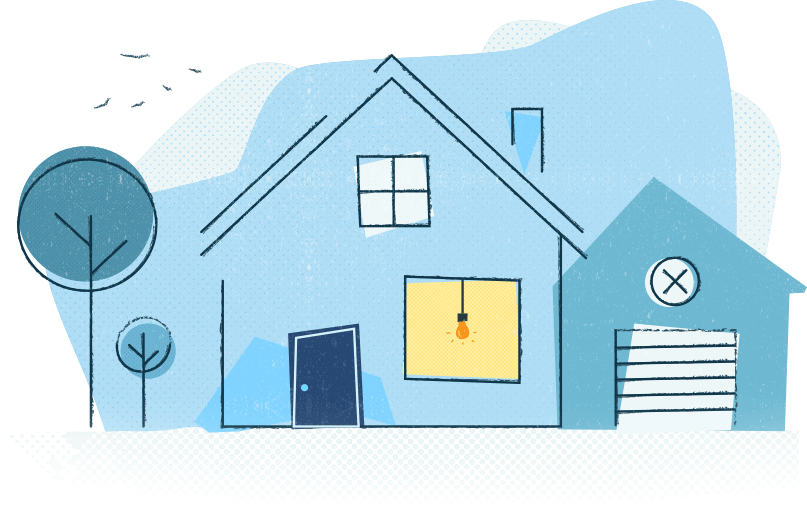 VOCABULARY      Page 52         1. formal, eleganttight, trendyoutdated, loosecasual, affordablepractical, comfortabledesigner, hotThe antonyms are: 1, 3, 4, 7.1. Designer, affordable 	4. Elegant, outdatedComfortable, trendy 	5. hot, latestLoose, old-fashionedPossible answers1. tight / trendypractical / comfortablecomfortable / practical4. designer / hot / trendy  	 	5. hot / fashionable6. fashionable / trendy / hot  	 	7. affordable READING      Page 531. baby clothingtrousers, a belt, a sweater or a hatfurry earsmatching owl and tiger clothesLondon department store1. high heels and tight leggingsThey think they’re ridiculous. They aren’t always practical.Two of the following: They are warm and fun.  You can buy many different designs.  People love to dress up as their favourite animal.the Kigu companyWhen they started to sell onesies, they couldn’t believe how popular they were.